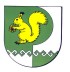 от  23  сентября 2021 г. № 490О внесении изменений в Перечень должностей муниципальной службы Моркинского муниципального района, при назначении на которые граждане и при замещении которых муниципальные служащие Администрации Моркинского муниципального района обязаны представлять сведения о своих доходах, расходах, об имуществе и обязательствах имущественного характера, а также сведения о доходах, расходах, об имуществе и обязательствах имущественного характера своих супруги (супруга) и несовершеннолетних детейВ соответствии с Федеральным законом от 25 декабря 2008 года           № 273-ФЗ «О противодействии коррупции» и Федеральным законом             от 3 декабря 2012 года № 230-ФЗ «О контроле за соответствием расходов лиц, замещающих государственные должности, и иных лиц их доходам» Администрация Моркинского муниципального района постановляет:1. Внести в Перечень должностей муниципальной службы Моркинского муниципального района, при назначении на которые граждане и при замещении которых муниципальные служащие Администрации Моркинского муниципального района обязаны представлять сведения             о своих доходах, расходах, об имуществе и обязательствах имущественного характера, а также сведения о доходах, расходах, об имуществе                       и обязательствах имущественного характера своих супруги (супруга)              и несовершеннолетних детей (далее – Перечень), утвержденный постановлением Администрации Моркинского муниципального района        от 23 ноября 2020 г. № 508 следующие изменения:1.1. строки «Отдел архитектуры, капитального строительства и муниципального хозяйства» и «Отдел образования» изложить в следующей редакции:«Отдел архитектуры, капитального строительства и муниципального хозяйства:- руководитель отдела- заведующий сектором - консультант - главный специалист (по муниципальному хозяйству)Отдел образования:- руководитель отдела- консультант (сектор по делам молодежи, отдел опеки и попечительства)- главный специалист.».2. Разместить настоящее постановление на официальном интернет-портале Республики Марий Эл.           Глава Администрации Моркинского муниципального района                                   А.ГолубковМОРКО МУНИЦИПАЛЬНЫЙ РАЙОН  АДМИНИСТРАЦИЙПУНЧАЛАДМИНИСТРАЦИЯМОРКИНСКОГО МУНИЦИПАЛЬНОГО  РАЙОНАПОСТАНОВЛЕНИЕ